ПРОЕКТвнесен Главой Тутаевскогомуниципального районаД.Р.Юнусовым________________________(подпись)«___»_____________20__г.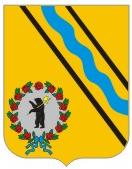 РЕШЕНИЕМУНИЦИПАЛЬНОГО СОВЕТАТутаевского муниципального района«__»___________2019                          № ___Об утверждении Нормативов градостроительного проектированияТутаевского муниципального района Ярославской области 	В соответствии с Градостроительным кодексом Российской Федерации, Федеральным законом от 06.10.2003 № 131-ФЗ «Об общих принципах организации местного самоуправления в Российской Федерации», Муниципальный Совет Тутаевского муниципального района РЕШИЛ:Утвердить прилагаемые Нормативы градостроительного проектирования Тутаевского муниципального района Ярославской области.Признать утратившим силу Решение Муниципального Совета Тутаевского муниципального района от 30.04.2015 №101-г «Об утверждении Нормативов градостроительного проектирования Тутаевского муниципального района Ярославской области»3.	Опубликовать настоящее решение в Тутаевской массовой муниципальной газете «Берега» и разместить на официальном сайте Тутаевского муниципального района в сети Интернет.4. Контроль за исполнением настоящего решения возложить на постоянную  комиссию Муниципального Совета по экономической политике и вопросам местного самоуправления (Анисимова Т.П.).	5. Настоящее решение вступает в силу после его официального опубликования.Председатель Муниципального СоветаТутаевского муниципального района				Ванюшкин М.А.Глава Тутаевскогомуниципального района						Юнусов Д.Р.	ЛИСТ СОГЛАСОВАНИЯ к постановлению Электронная копия сдана                                             ______________  «____» _________ 2019 года22-199Специальные отметки (НПА/ПА) _______________Рассылка:Исполнителю-1,Адм. – 1, УАиГ-1Должность, Ф.И.О.,исполнителя и согласующих лицДата и время получения документаДата и время согласования (отказа в согласовании)Личная подпись, расшифровка (с пометкой «Согласовано», «Отказ в согласовании»)ЗамечанияГлавный специалист УАиГ АТМР  Удовикина А.Г.Начальник УАиГ АТМР – главныйархитектор  ТМР                          Е.Н.КасьяноваНачальник юридического отделаадминистративно- правовогоуправления АТМРВ.В. КонновУправляющий деламиАдминистрации  ТМР                   С.В. Балясникова